Группа № 4 «Малинка» (ранний возраст)Тема недели «Здравствуй, лето!» (18.05-31.05.2020)Лепка «Весёлые насекомые»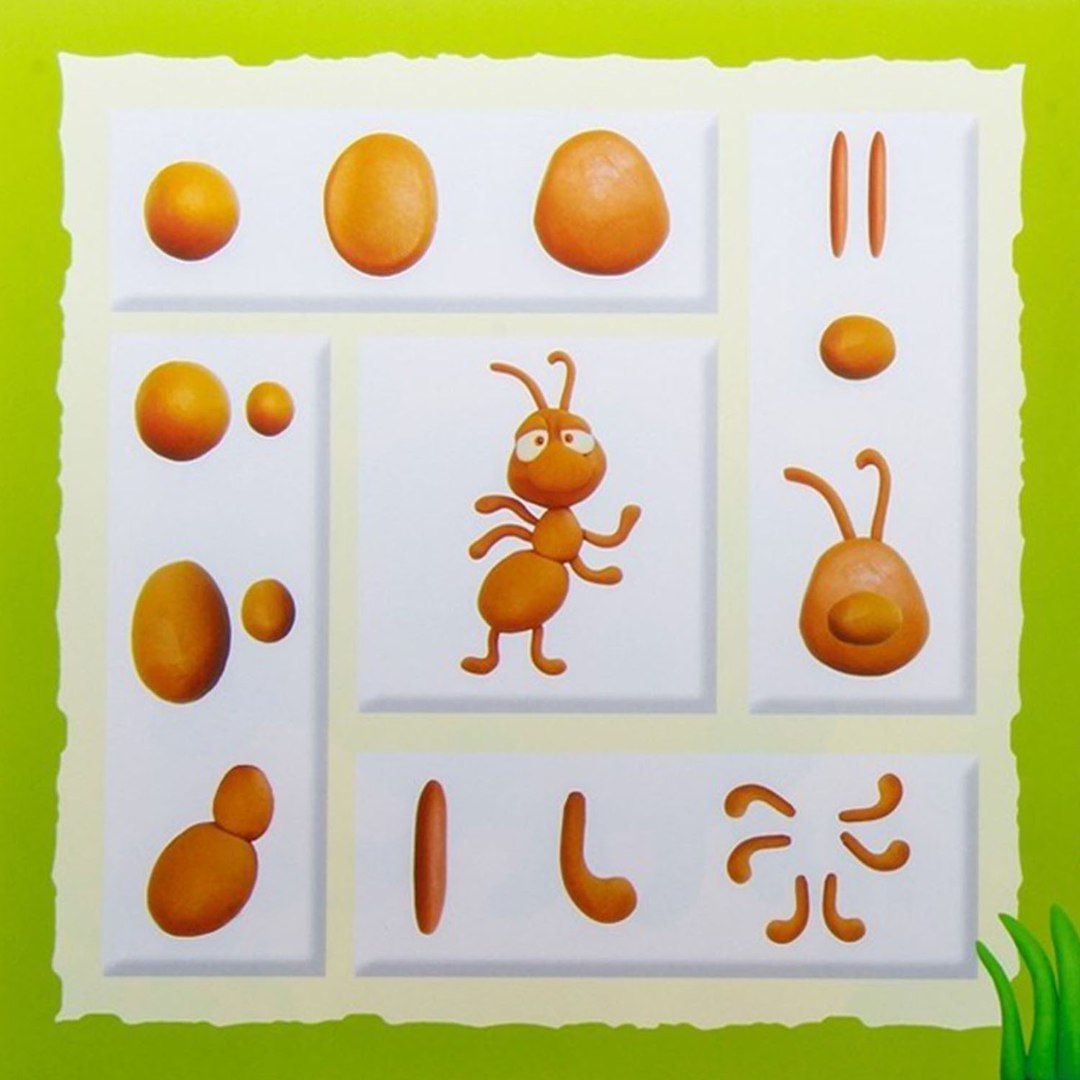 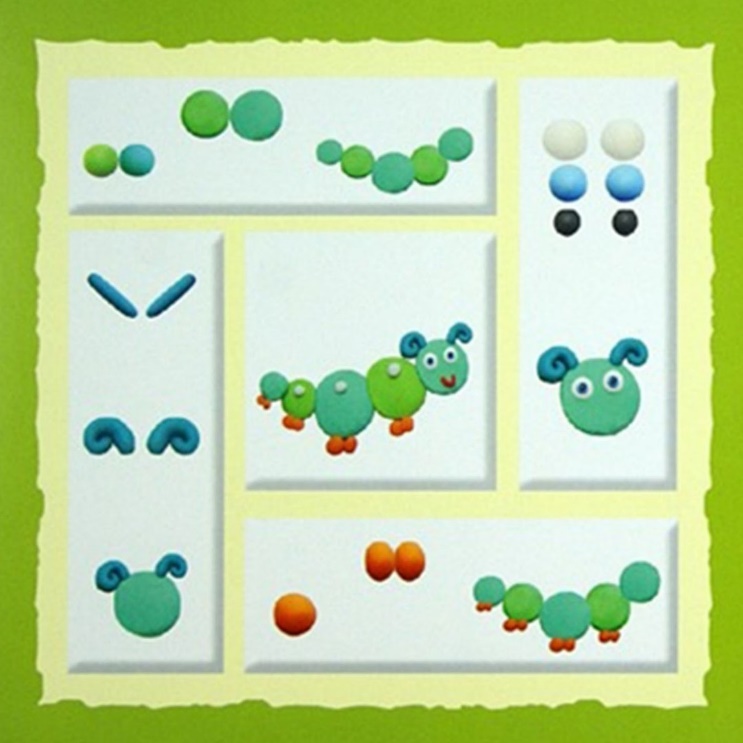 Аппликация из кружочков «Бабочка»Материалы: шаблон с изображением бабочки, разноцветные кружочки, клей-карандаш, влажные салфетки.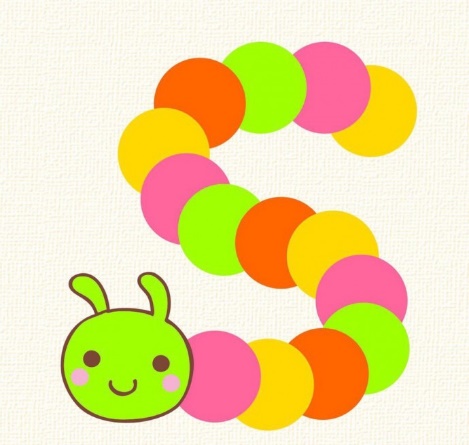 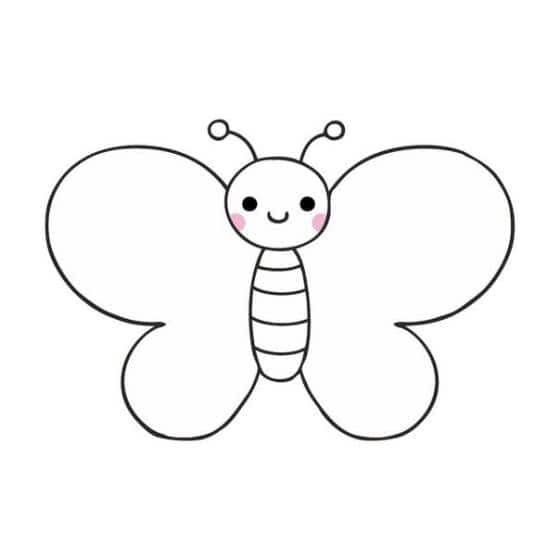 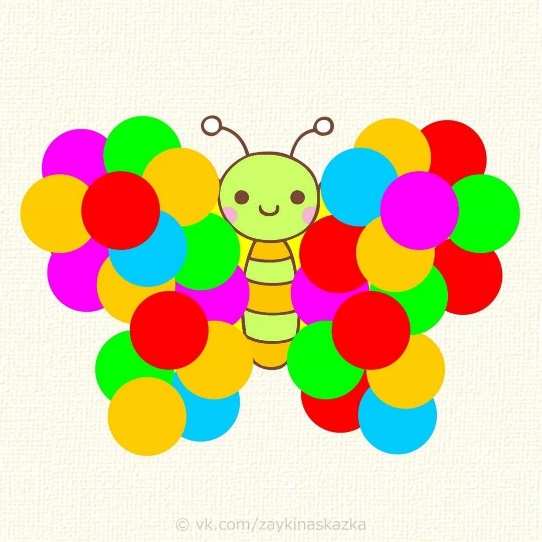 Аппликация из кружочков «Гусеничка»Материалы: шаблон, разноцветные кружочки, клей-карандаш, влажные салфетки